Приложение № 30 към Заповед №РД-06-30/28.09.2020г.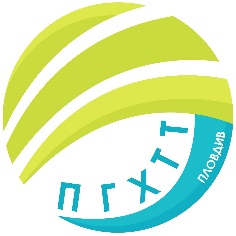 ПРОФЕСИОНАЛНА ГИМНАЗИЯ ПО ХРАНИТЕЛНИ ТЕХНОЛОГИИ ИТЕХНИКА – ГР. ПЛОВДИВe- mail: pghtt_plov@pghtt.net, http://pghtt.net/гр. Пловдив 4003, бул. „Васил Априлов” № 156, Директор: 032/95-28-38, Секретар: 032/95-50-18, Клас ХII ДГРАФИК ЗА КЛАСНИ И КОНТРОЛНИ РАБОТИI СРОК НА 2020/2021 УЧЕБНА ГОДИНАинж. Людмила Ганчева,директор на ПГ по хранителни технологии и техника – гр. Пловдив	Учебен предметСептемвриОктомвриНоемвриДекемвриЯнуари	Учебен предметдата/часдата/часдата/часдата/часдата/часБългарски език и литература03.12.2020г. 6-7 час/КР/13.01.2021г.1 часМатематика25.11.2020г.5 час09.12.2020г.5 час/КР/Чужд език по професията – АЕ25.09.2020г.6 час20.11.2020г.6 часСвят и личност12.112020г.5 часЗИП- Основи на безоп. на храни и напитки02.11.2020г.3 часМикробиология26.10.2020г.5 часТехнология на хранит. произв.27.10.2020г.5 часХигиена на храните22.10.2020г.6 час